26 ноября в  группе старшего дошкольного возраста «Непоседы» было организовано развлечение, посвящённое празднику День матери. В нашем  детском саду празднование стало уже доброй традицией. Дети задолго до праздника готовились  к нему, рисовали портрет мам, бабушек, готовили подарки своими руками.  На празднике  они очень старались: пели душевные песни, рассказывали трогательные стихи, исполнили шуточный танец «Веселые бабушки»,  станцевали красивый танец «Хорошее настроение». Праздник удался. Он способствовал созданию положительного эмоционального настроя   у детей.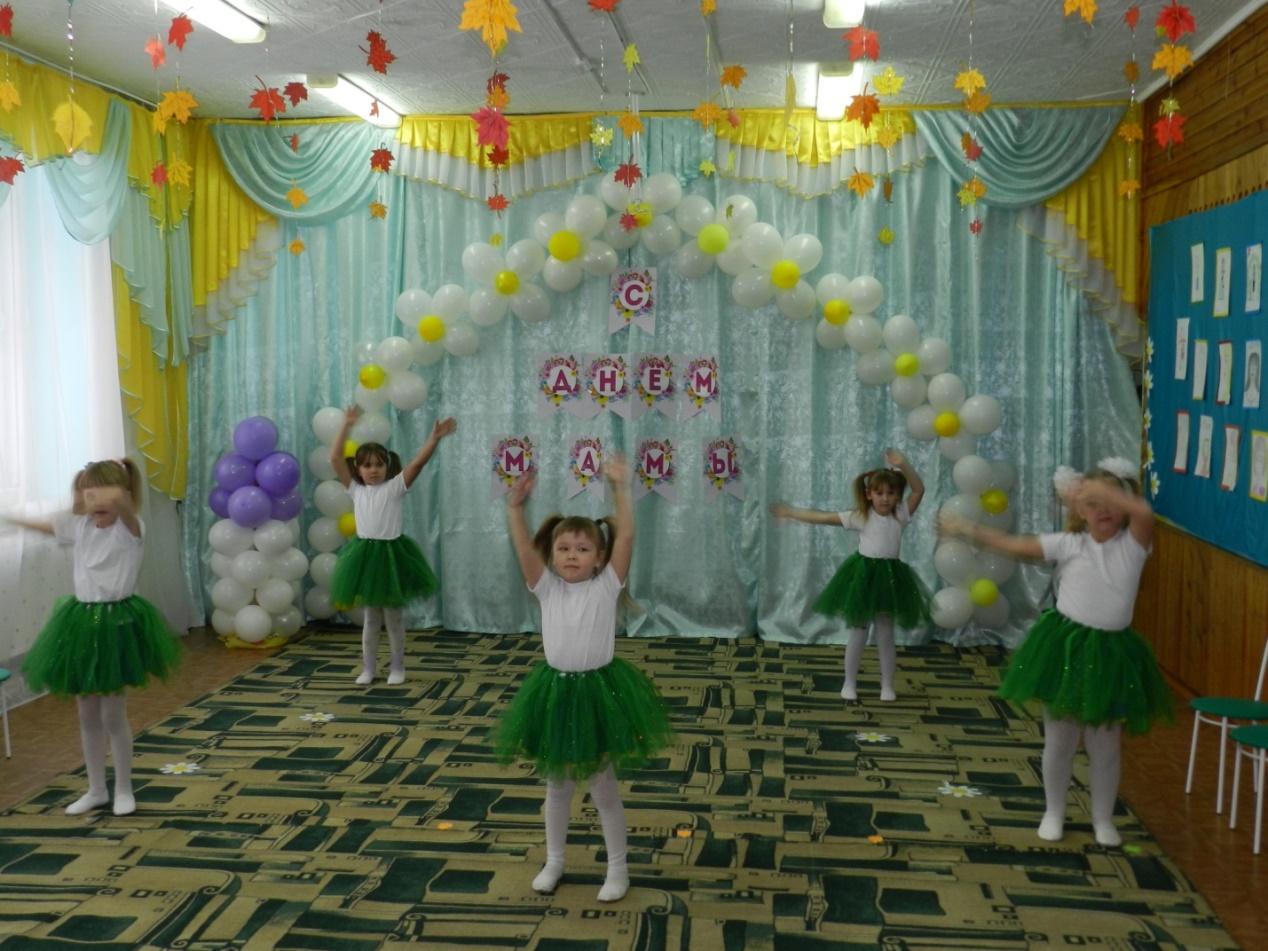 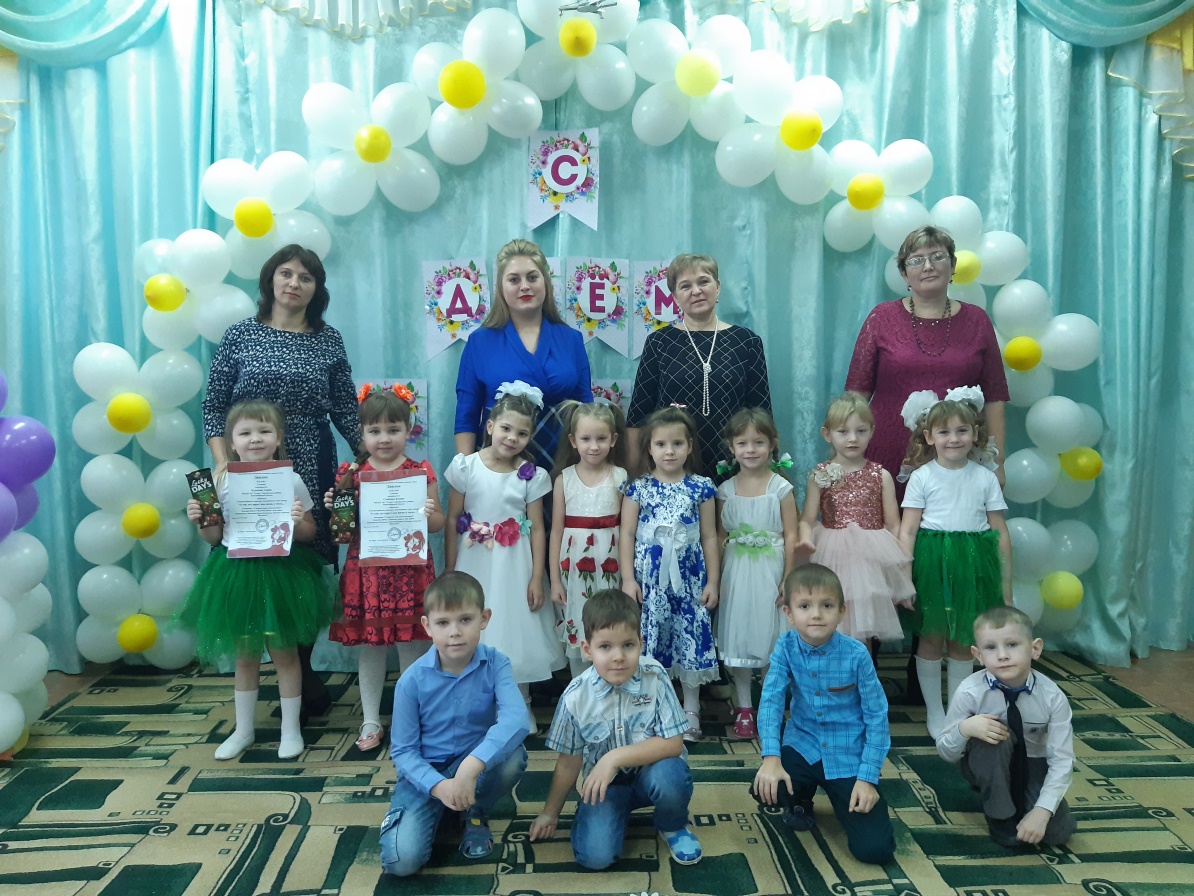 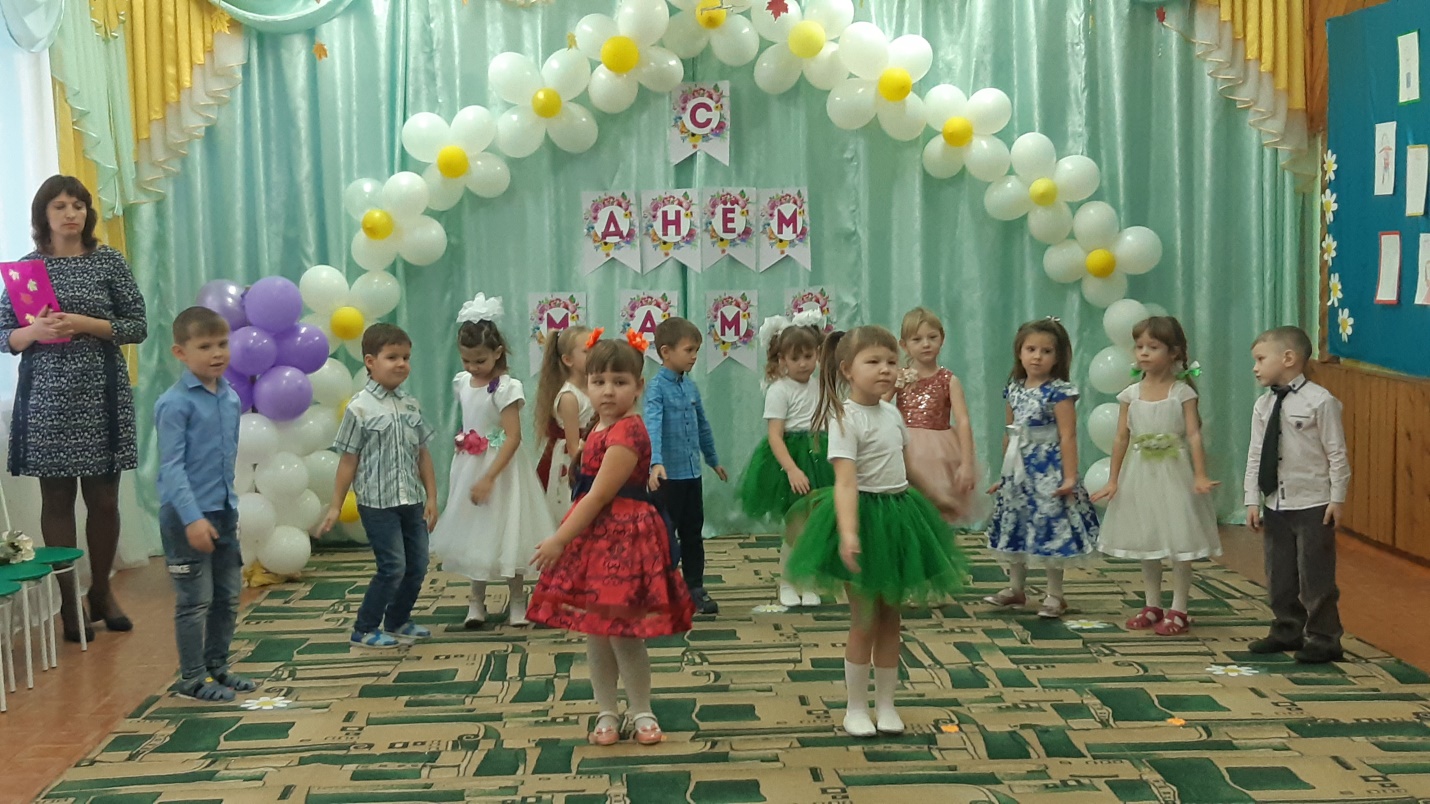 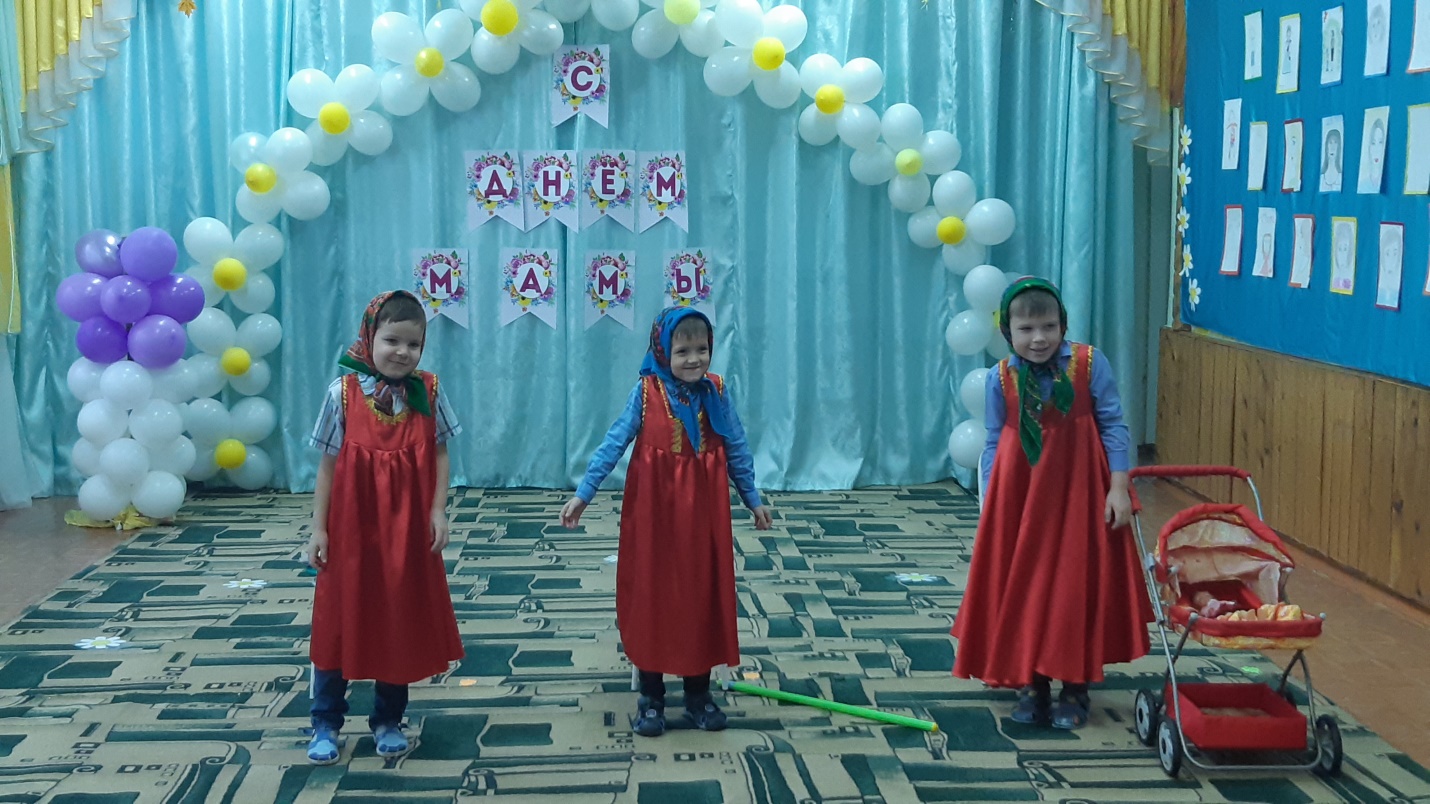 